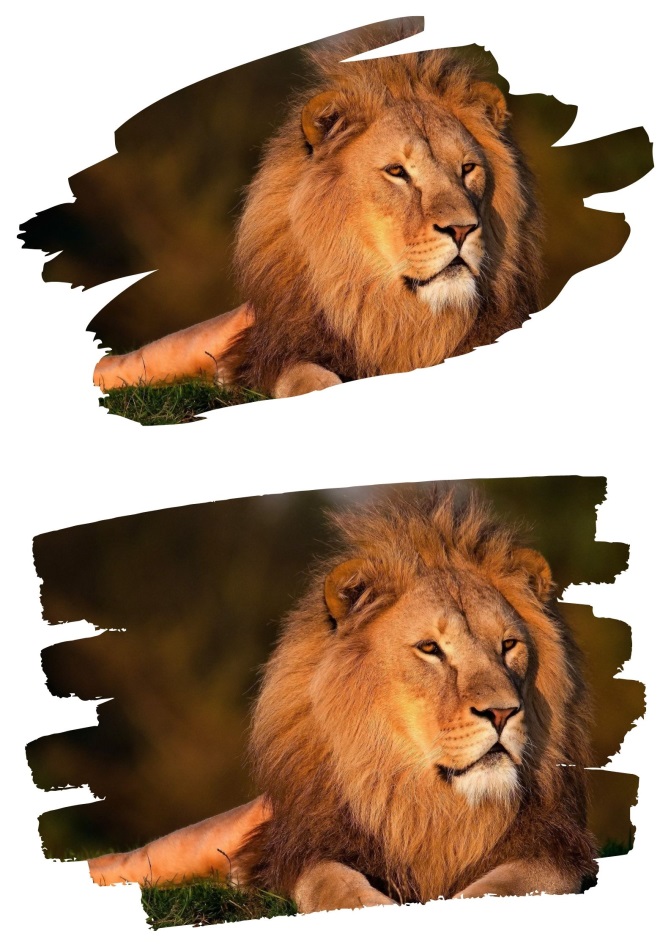 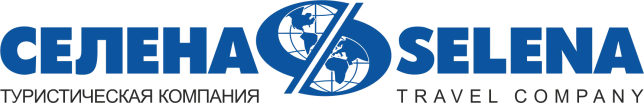 БЕЛОГОРСК - КОКТЕБЕЛЬЭкскурсионный тур1 деньСтоимость тура: 3 000 руб./чел.ООО ТК «СЕЛЕНА» оставляет за собой право изменять порядок и время проведения экскурсий, сохраняя программу в целом!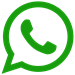 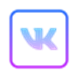 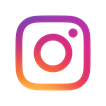 05:00Выезд группы из Краснодара на комфортабельном автобусе. Сбор группы за 20 мин. до выезда от Драмтеатра. Переезд в Крым г.Белогорск (~400 км) 11:30Остановка в живописном месте Крыма у подножия Белой скалы. Знаменитая Белая Скала - Ак-кая - красивейший массив гряды Крымских гор. Почти стометровый отвесный обрыв известняков возвышается на высоту почти 100 метров!12:00–15:00Посещение Парка львов "Тайган" - крупнейшего в Европе питомника львов и других и других крупных млекопитающих. Сейчас на территории парка площадью более чем 30 гектаров свободно проживает около 60 львов, 40 тигров, а также сотни других животных.Здесь можно наблюдать животных в условиях естественной природы Крыма. При этом посетители находятся на безопасных специально оборудованных мостах, расположенных над территорией со львами. Длина обзорных мостов над сафари-парком составляет более 1 км.Инфраструктура парка: кафе, развлекательные заведения, и даже колесо обозрения, с которого открываются захватывающие виды на природу степного Крыма, водохранилище Тайган и Белую гору.13.00Обед в кафе (по желанию за доп.плату)15:00Переезд в Коктебель.  При благоприятной погоде: знакомство с древним потухшим вулканом Кара-Даг – символом всего Юго-Восточного Крыма. Морская прогулка на катере (1 час 30 мин) - путешествие проходит вдоль четырёх вулканических хребтов Кара-Дага – потухшего вулкана в разломе, настоящего геологического заповедника, где представлены разнообразные формы геологического рельефа, а уникальная скала Золотые ворота напоминает арку в море. При наличии времени купание в море.17:00Отправление в Краснодар. По желанию остановка в кафе (за доп. плату)23:30Прибытие группы (время указано ориентировочно).В стоимость тура включено: транспортное обслуживаниесопровождение;страховка от несчастного случаяДополнительно оплачивается: питание на маршрутевходной билет в парк «Тайган»  - 1000 руб. / 500 руб. (взрослые / дети 3-10 лет)прогулка на катере в Коктебеле -  1000 руб./челСтоимость входных билетов может меняться!Туристам необходимо иметь с собой: паспорт/свидетельство о рождении, полис ОМСТуристам необходимо иметь с собой: паспорт/свидетельство о рождении, полис ОМСООО Туристическая компания «СЕЛЕНА»350058, Россия, город Краснодар, ул. Ставропольская, 330info@selena-travel.ru | www.selena-travel.ru+7 861 233 74 00 | 231 04 24 | 235 85 65 | 233 75 98SELENA_TRAVEL_COMPANY      +7 988 387 81 27